Name ___________________________ Date ______________ Period __________________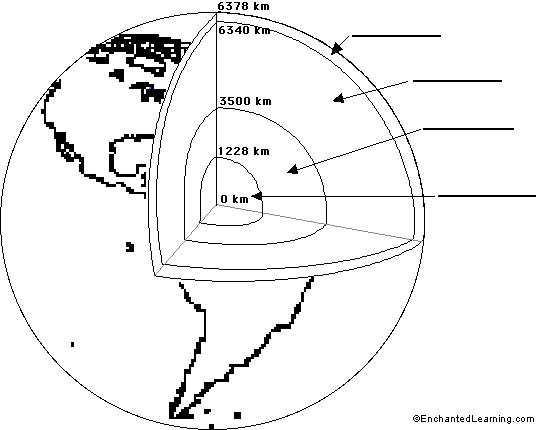 Layer:Density:Composition:Temperature:Additional fact:Layer:Density:Composition:Temperature:Additional fact:Layer:Density:Composition:Temperature:Additional fact:Layer:Density:Composition:Temperature:Additional fact:Topic Sentence:Paragraph 1:Paragraph 2:Paragraph 3:Paragraph 4:Paragraph 5: Why have we not been able to explore the Earth’s layers by drilling through the crust? Cite evidence.Concluding Sentence: